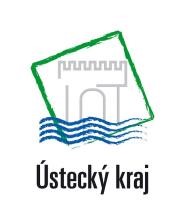 Přihláška na individuální jednání   z důvodu projednání změny v Základní síti sociálních služeb Ústeckého kraje v souladu s Metodikou zajištění sítě sociálních služeb Ústeckého kraje Žádost o udělení výjimky z uzavření Základní sítě musí být dle Metodiky zajištění sítě sociálních služeb Ústeckého kraje projednána s odborem sociálních věcí do 30. 6. 2023.Přihlášku na jednání zasílejte v tomto formuláři v elektronické podobě (ve formátu doc. nebo docx.) na e-mail: kotenova.d@kr-ustecky.cz Původní stav dle Základní sítě (tzn. dle Pověření) a návrh změn zapracujte do níže vložené tabulky. Pokud služba není zatím do Základní nebo Rozvojové sítě zařazena, tuto informaci uveďte u stručného zdůvodnění. V případě potřeby si tabulku překopírujte.  Údaje v aktuálně platné Základní/Rozvojové síti sociálních služeb Návrh změny Stručné zdůvodnění žádosti o individuální jednání (do které z výjimek uzavření Základní sítě dle Metodiky zajištění sítě požadavek spadá, proč je potřeba změny kapacity nebo úvazků):Vybraný termín individuálního jednání:Leden: 9., 18., 30.Únor: 6., 15., 22.Březen: 1., 15., 20., 29.Duben: 5., 12., 17., 26.Květen: 3., 10., 15., 24., 29.Červen: 5., 12., 21., 26., 28.Za účelem domluvení konkrétního času jednání Vás bude kontaktovat referent odboru SV. Organizace:  Osoby, které se jednání zúčastní (příjmení, jméno, titul):  	IČ Název poskytovatele Identifikátor Druh služby Název zařízení Počet lůžek Stávající individuální okamžitá kapacita (ambulantní/terénní) Stávající skupinová okamžitá kapacita (sk/pr) Úvazky pracovníků v přímé péči  IČ Název poskytovatele Identifikátor Druh služby Název zařízení Počet lůžek Stávající individuální okamžitá kapacita (ambulantní/terénní)Stávající skupinová okamžitá kapacita (sk/pr) Úvazky pracovníků v přímé péči 